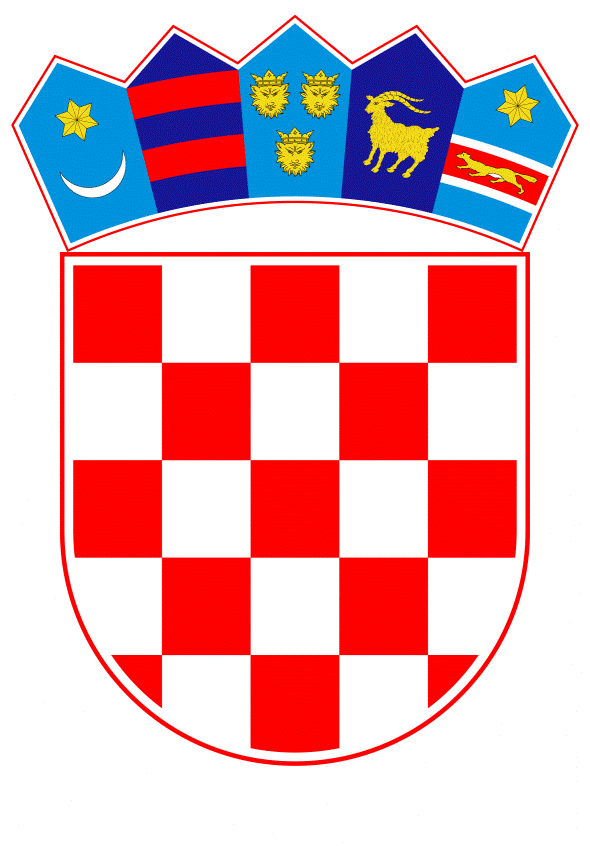 VLADA REPUBLIKE HRVATSKEZagreb, 7. lipnja 2023.______________________________________________________________________________________________________________________________________________________________________________________________________________________________Prijedlog 	Na temelju članka 31. stavka 3. Zakona o Vladi Republike Hrvatske („Narodne novine“, br. 150/11., 119/14., 93/16., 116/18. i 80/22.) i točaka II. i III. Odluke o kriterijima i postupku za prihvaćanje pokroviteljstva Vlade Republike Hrvatske („Narodne novine“, broj 44/16.), Vlada Republike Hrvatske je na sjednici održanoj _________2023. donijela Z A K L J U Č A K 1. 	Vlada  Republike Hrvatske prihvaća pokroviteljstvo nad obilježavanjem 70. obljetnice osnutka Centra za forenzična ispitivanja, istraživanja i vještačenja „lvan Vučetić", sukladno Zamolbi Centra za forenzična ispitivanja, istraživanja i vještačenja „Ivan Vučetić“, Ministarstva unutarnjih poslova.2.  	Prihvaćanjem pokroviteljstva Vlada Republike Hrvatske ne preuzima nikakve financijske obveze.KLASA:		URBROJ:		Zagreb, 	7. lipnja 2023.									      PREDSJEDNIK									mr. sc. Andrej PlenkovićOBRAZLOŽENJEPod nazivom „Znanje, istina, pravda za sve“ Ministarstvo unutarnjih poslova i Centar za forenzična ispitivanja, istraživanja i vještačenja „Ivan Vučetić“  svečano obilježavaju 70. obljetnicu osnutka Centra. Centar je jedinstvena je forenzička ustanova u Republici Hrvatskoj te kao samostalna ustrojstvena jedinica Ministarstva unutarnjih poslova potpuno neovisno obavlja poslove forenzičkih ispitivanja, istraživanja i vještačenja po nalogu državnog odvjetništva, suda i policije te na temelju sporazuma ili u sklopu suradnje s drugim tijelima.Iznimno je važna aktivnost Centra na području međunarodne suradnje, kao što su članstvo u Europskoj mreži forenzička-znanstvenih institucija - ENFSI, a od 2019. godine djelatnici Centra sudjeluju u radu Američke akademije za forenzične znanosti (AAFS), svjetske organizacije iz područja forenzičkih znanosti.Vještaci Centra, između ostaloga, uključeni su u rad europskih institucija, sudjelujući na sastancima Odbora za jedinstveni obrazac za vize i Radne skupine stručnjaka za vatreno oružje pri Europskoj komisiji, Radne skupine za granice, Odbora za vatreno oružje Europske komisije, Horizontalne radne grupe za droge, Radne skupine za razmjenu i upravljanje informacijama (IXIM) Vijeća Europske unije te Agencije za europsku graničnu i obalnu stražu (FRONTEX). Sudjelovanje u Radnoj skupini za razmjenu i upravljanje informacijama (IXIM) Vijeća Europske unije, pružanjem stručne pomoći u konkretnim pitanjima vezanima za upravljanje i razmjenu daktiloskopskih i DNK podataka, od iznimne je važnosti s aspekta implementacije Prümskih odluka u području automatizirane razmjene daktiloskopskih i DNK podataka u Republici Hrvatskoj. Centar je uključen i u rad Europske multidisciplinarne platforme protiv prijetnji od kriminala – EMPACT.Svečanost obilježavanja održat će se 19. lipnja 2023. godine, s početkom u 11:00 sati, u Hrvatskom narodnom kazalištu u Zagrebu. Na svečanost su uz djelatnike Ministarstva unutarnjih poslova pozvani i predstavnici sudske vlasti, državnog odvjetništva, predstavnici akademske zajednice te niz drugih istaknutih stručnjaka i znanstvenika s kojima Centar održava dugogodišnju suradnju.S obzirom da se radi o 70. godišnjici uspješnog rada, predlaže se da Vlada Republike Hrvatske, u skladu s Odlukom o kriterijima i postupku za prihvaćanje pokroviteljstva Vlade Republike Hrvatske („Narodne novine", br. 44/16.) bude pokrovitelj ovoga događaja.Predlagatelj:Ministarstvo unutarnjih poslovaPredmet:Prijedlog za prihvaćanje pokroviteljstva Vlade Republike Hrvatske nad održavanjem 70. obljetnice osnutka Centra za forenzična ispitivanja, istraživanja i vještačenja „lvan Vučetić"